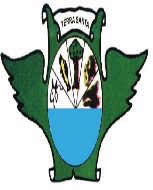 Prefeitura Municipal de Terra SantaSecretaria Municipal de Meio Ambiente e Mineração– SEMMAM/TSCNPJ: 29.782.517/0001-61Prefeitura Municipal de Terra SantaSecretaria Municipal de Meio Ambiente e Mineração– SEMMAM/TSCNPJ: 29.782.517/0001-61Prefeitura Municipal de Terra SantaSecretaria Municipal de Meio Ambiente e Mineração– SEMMAM/TSCNPJ: 29.782.517/0001-61Prefeitura Municipal de Terra SantaSecretaria Municipal de Meio Ambiente e Mineração– SEMMAM/TSCNPJ: 29.782.517/0001-61Prefeitura Municipal de Terra SantaSecretaria Municipal de Meio Ambiente e Mineração– SEMMAM/TSCNPJ: 29.782.517/0001-61Prefeitura Municipal de Terra SantaSecretaria Municipal de Meio Ambiente e Mineração– SEMMAM/TSCNPJ: 29.782.517/0001-61Prefeitura Municipal de Terra SantaSecretaria Municipal de Meio Ambiente e Mineração– SEMMAM/TSCNPJ: 29.782.517/0001-61Prefeitura Municipal de Terra SantaSecretaria Municipal de Meio Ambiente e Mineração– SEMMAM/TSCNPJ: 29.782.517/0001-61Prefeitura Municipal de Terra SantaSecretaria Municipal de Meio Ambiente e Mineração– SEMMAM/TSCNPJ: 29.782.517/0001-61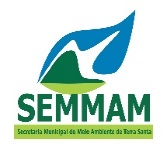 Para uso da SEMMAM/TS:Para uso da SEMMAM/TS:Para uso da SEMMAM/TS:Para uso da SEMMAM/TS:Para uso da SEMMAM/TS:REQUERIMENTO PADRÃOREQUERIMENTO PADRÃOREQUERIMENTO PADRÃOREQUERIMENTO PADRÃOREQUERIMENTO PADRÃOREQUERIMENTO PADRÃOREQUERIMENTO PADRÃOREQUERIMENTO PADRÃOREQUERIMENTO PADRÃOREQUERIMENTO PADRÃOREQUERIMENTO PADRÃOREQUERIMENTO PADRÃOREQUERIMENTO PADRÃOREQUERIMENTO PADRÃOREQUERIMENTO PADRÃOREQUERIMENTO PADRÃOREQUERIMENTO PADRÃOPara uso da SEMMAM/TS:Para uso da SEMMAM/TS:Para uso da SEMMAM/TS:Para uso da SEMMAM/TS:Para uso da SEMMAM/TS:1 – OBJETIVO DO PEDIDO1 – OBJETIVO DO PEDIDO1 – OBJETIVO DO PEDIDO1 – OBJETIVO DO PEDIDO1 – OBJETIVO DO PEDIDO1 – OBJETIVO DO PEDIDO1 – OBJETIVO DO PEDIDO1 – OBJETIVO DO PEDIDO1 – OBJETIVO DO PEDIDO1 – OBJETIVO DO PEDIDO1 – OBJETIVO DO PEDIDO1 – OBJETIVO DO PEDIDO1 – OBJETIVO DO PEDIDO1 – OBJETIVO DO PEDIDO1 – OBJETIVO DO PEDIDO1 – OBJETIVO DO PEDIDO1 – OBJETIVO DO PEDIDO1 – OBJETIVO DO PEDIDO1 – OBJETIVO DO PEDIDO1 – OBJETIVO DO PEDIDO1 – OBJETIVO DO PEDIDO1 – OBJETIVO DO PEDIDOLicença Prévia – LPLicença Prévia – LPLicença Prévia – LPLicença Prévia – LPLicença Prévia – LPLicença Prévia – LP[   ][   ][   ]Licença de Atividade Rural - LARLicença de Atividade Rural - LARLicença de Atividade Rural - LARLicença de Atividade Rural - LARLicença de Atividade Rural - LARLicença de Atividade Rural - LARLicença de Atividade Rural - LAR[   ][   ][   ]Laudo TécnicoLaudo Técnico[   ]Licença de Instalação – LILicença de Instalação – LILicença de Instalação – LILicença de Instalação – LILicença de Instalação – LILicença de Instalação – LI[   ][   ][   ]Autorização de Funcionamento - AFAutorização de Funcionamento - AFAutorização de Funcionamento - AFAutorização de Funcionamento - AFAutorização de Funcionamento - AFAutorização de Funcionamento - AFAutorização de Funcionamento - AF[   ][   ][   ]Relatório TécnicoRelatório Técnico[   ]Licença de Operação – LOLicença de Operação – LOLicença de Operação – LOLicença de Operação – LOLicença de Operação – LOLicença de Operação – LO[   ][   ][   ]AutorizaçãoAutorizaçãoAutorizaçãoAutorizaçãoAutorizaçãoAutorizaçãoAutorização[   ][   ][   ]Renovação: ________________Renovação: ________________[   ]Licença de Ampliação - LALicença de Ampliação - LALicença de Ampliação - LALicença de Ampliação - LALicença de Ampliação - LALicença de Ampliação - LA[   ][   ][   ]Termo _____________________Termo _____________________Termo _____________________Termo _____________________Termo _____________________Termo _____________________Termo _____________________[   ][   ][   ]Juntada ao Processo nº. __________________Juntada ao Processo nº. __________________[   ]Licença de Instalação/OperaçãoLicença de Instalação/OperaçãoLicença de Instalação/OperaçãoLicença de Instalação/OperaçãoLicença de Instalação/OperaçãoLicença de Instalação/Operação[   ][   ][   ]Declaração _________________Declaração _________________Declaração _________________Declaração _________________Declaração _________________Declaração _________________Declaração _________________[   ][   ][   ]Outros: ___________________Outros: ___________________[   ]2 – PROCESSO2 – PROCESSO2 – PROCESSO2 – PROCESSO2 – PROCESSO2 – PROCESSO2 – PROCESSO2 – PROCESSO2 – PROCESSO2 – PROCESSO2 – PROCESSO2 – PROCESSO2 – PROCESSO2 – PROCESSO2 – PROCESSO2 – PROCESSO2 – PROCESSO2 – PROCESSO2 – PROCESSO2 – PROCESSO2 – PROCESSO2 – PROCESSONúmero do Processo (Uso da SEMMAM):Número do Processo (Uso da SEMMAM):Número do Processo (Uso da SEMMAM):Número do Processo (Uso da SEMMAM):Número do Processo (Uso da SEMMAM):Número do Processo (Uso da SEMMAM):Número do Processo (Uso da SEMMAM):Número do Processo (Uso da SEMMAM):Número de documentos anexos: Número de documentos anexos: Número de documentos anexos: Número de documentos anexos: Número de documentos anexos: Número de documentos anexos: Número de documentos anexos: Número de folhas:Número de folhas:Número de folhas:Número de folhas:Número de folhas:Número de folhas:Número de folhas:3 – IDENTIFICAÇÃO DO EMPREENDIMENTO/PROPRIEDADE3 – IDENTIFICAÇÃO DO EMPREENDIMENTO/PROPRIEDADE3 – IDENTIFICAÇÃO DO EMPREENDIMENTO/PROPRIEDADE3 – IDENTIFICAÇÃO DO EMPREENDIMENTO/PROPRIEDADE3 – IDENTIFICAÇÃO DO EMPREENDIMENTO/PROPRIEDADE3 – IDENTIFICAÇÃO DO EMPREENDIMENTO/PROPRIEDADE3 – IDENTIFICAÇÃO DO EMPREENDIMENTO/PROPRIEDADE3 – IDENTIFICAÇÃO DO EMPREENDIMENTO/PROPRIEDADE3 – IDENTIFICAÇÃO DO EMPREENDIMENTO/PROPRIEDADE3 – IDENTIFICAÇÃO DO EMPREENDIMENTO/PROPRIEDADE3 – IDENTIFICAÇÃO DO EMPREENDIMENTO/PROPRIEDADE3 – IDENTIFICAÇÃO DO EMPREENDIMENTO/PROPRIEDADE3 – IDENTIFICAÇÃO DO EMPREENDIMENTO/PROPRIEDADE3 – IDENTIFICAÇÃO DO EMPREENDIMENTO/PROPRIEDADE3 – IDENTIFICAÇÃO DO EMPREENDIMENTO/PROPRIEDADE3 – IDENTIFICAÇÃO DO EMPREENDIMENTO/PROPRIEDADE3 – IDENTIFICAÇÃO DO EMPREENDIMENTO/PROPRIEDADE3 – IDENTIFICAÇÃO DO EMPREENDIMENTO/PROPRIEDADE3 – IDENTIFICAÇÃO DO EMPREENDIMENTO/PROPRIEDADE3 – IDENTIFICAÇÃO DO EMPREENDIMENTO/PROPRIEDADE3 – IDENTIFICAÇÃO DO EMPREENDIMENTO/PROPRIEDADE3 – IDENTIFICAÇÃO DO EMPREENDIMENTO/PROPRIEDADENome ou Razão Social / Nome da Propriedade:Nome ou Razão Social / Nome da Propriedade:Nome ou Razão Social / Nome da Propriedade:Nome ou Razão Social / Nome da Propriedade:Nome ou Razão Social / Nome da Propriedade:Nome ou Razão Social / Nome da Propriedade:Nome ou Razão Social / Nome da Propriedade:Nome ou Razão Social / Nome da Propriedade:Nome ou Razão Social / Nome da Propriedade:Nome ou Razão Social / Nome da Propriedade:Nome ou Razão Social / Nome da Propriedade:Nome ou Razão Social / Nome da Propriedade:Nome ou Razão Social / Nome da Propriedade:Nome ou Razão Social / Nome da Propriedade:CNPJ do EmpreendimentoCNPJ do EmpreendimentoCNPJ do EmpreendimentoCNPJ do EmpreendimentoCNPJ do EmpreendimentoCNPJ do EmpreendimentoCNPJ do EmpreendimentoCNPJ do EmpreendimentoEndereço: Endereço: Endereço: Endereço: Endereço: Endereço: Endereço: Endereço: Endereço: Endereço: Endereço: Número: Número: Número: Número: Número: Número: Número: Complemento: Complemento: Complemento: Complemento: Bairro: Bairro: Bairro: Bairro: CEP:CEP:CEP:CEP:CEP:CEP:Município/UFMunicípio/UFMunicípio/UFMunicípio/UFMunicípio/UFMunicípio/UFMunicípio/UFMunicípio/UFMunicípio/UFMunicípio/UFContato:Contato:Coordenada Geográfica (sede):Coordenada Geográfica (sede):Coordenada Geográfica (sede):Coordenada Geográfica (sede):Coordenada Geográfica (sede):Coordenada Geográfica (sede):Coordenada Geográfica (sede):Coordenada Geográfica (sede):Coordenada Geográfica (sede):Coordenada Geográfica (sede):Investimento total (em R$):R$:Investimento total (em R$):R$:Investimento total (em R$):R$:Investimento total (em R$):R$:Investimento total (em R$):R$:Investimento total (em R$):R$:Investimento total (em R$):R$:Investimento total (em R$):R$:Investimento total (em R$):R$:Investimento total (em R$):R$:Investimento total (em R$):R$:Investimento total (em R$):R$:Lat:Lat:Long:Long:Long:Long:Long:Long:Long:Long:Investimento total (em R$):R$:Investimento total (em R$):R$:Investimento total (em R$):R$:Investimento total (em R$):R$:Investimento total (em R$):R$:Investimento total (em R$):R$:Investimento total (em R$):R$:Investimento total (em R$):R$:Investimento total (em R$):R$:Investimento total (em R$):R$:Investimento total (em R$):R$:Investimento total (em R$):R$:Atividade Licenciada ou a Licenciar (COEMA n° 162 Anexo I):Atividade Licenciada ou a Licenciar (COEMA n° 162 Anexo I):Atividade Licenciada ou a Licenciar (COEMA n° 162 Anexo I):Atividade Licenciada ou a Licenciar (COEMA n° 162 Anexo I):Atividade Licenciada ou a Licenciar (COEMA n° 162 Anexo I):Atividade Licenciada ou a Licenciar (COEMA n° 162 Anexo I):Atividade Licenciada ou a Licenciar (COEMA n° 162 Anexo I):Atividade Licenciada ou a Licenciar (COEMA n° 162 Anexo I):Atividade Licenciada ou a Licenciar (COEMA n° 162 Anexo I):Atividade Licenciada ou a Licenciar (COEMA n° 162 Anexo I):Unidade de medida (Anexo I):Unidade de medida (Anexo I):Unidade de medida (Anexo I):Unidade de medida (Anexo I):Unidade de medida (Anexo I):Unidade de medida (Anexo I):Unidade de medida (Anexo I):Unidade de medida (Anexo I):Unidade de medida (Anexo I):Unidade de medida (Anexo I):Quantificação:Quantificação:Número de funcionários:Número de funcionários:Número de funcionários:Área da propriedade (há ou m2):Área da propriedade (há ou m2):Área da propriedade (há ou m2):Área da propriedade (há ou m2):Área da propriedade (há ou m2):Área da propriedade (há ou m2):Área da propriedade (há ou m2):Área construída (m²):Área construída (m²):Área construída (m²):Área construída (m²):Área construída (m²):Área construída (m²):Área construída (m²):Área construída (m²):Área construída (m²):Área construída (m²):Área a construir (m²): Área a construir (m²): Corpo Receptor:Corpo Receptor:Corpo Receptor:Bacia e Sub-bacia:Bacia e Sub-bacia:Bacia e Sub-bacia:Bacia e Sub-bacia:Bacia e Sub-bacia:Bacia e Sub-bacia:Bacia e Sub-bacia:Tipo Captação de Água Superficial      Subterrânea      Rede Pública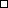 Tipo Captação de Água Superficial      Subterrânea      Rede PúblicaTipo Captação de Água Superficial      Subterrânea      Rede PúblicaTipo Captação de Água Superficial      Subterrânea      Rede PúblicaTipo Captação de Água Superficial      Subterrânea      Rede PúblicaTipo Captação de Água Superficial      Subterrânea      Rede PúblicaTipo Captação de Água Superficial      Subterrânea      Rede PúblicaTipo Captação de Água Superficial      Subterrânea      Rede PúblicaTipo Captação de Água Superficial      Subterrânea      Rede PúblicaTipo Captação de Água Superficial      Subterrânea      Rede PúblicaTipo Captação de Água Superficial      Subterrânea      Rede PúblicaTipo Captação de Água Superficial      Subterrânea      Rede Pública4 – IDENTIFICAÇÃO DOS RESPONSÁVEIS PELO EMPRENDIMENTO / PROPRIETÁRIO(s)4 – IDENTIFICAÇÃO DOS RESPONSÁVEIS PELO EMPRENDIMENTO / PROPRIETÁRIO(s)4 – IDENTIFICAÇÃO DOS RESPONSÁVEIS PELO EMPRENDIMENTO / PROPRIETÁRIO(s)4 – IDENTIFICAÇÃO DOS RESPONSÁVEIS PELO EMPRENDIMENTO / PROPRIETÁRIO(s)4 – IDENTIFICAÇÃO DOS RESPONSÁVEIS PELO EMPRENDIMENTO / PROPRIETÁRIO(s)4 – IDENTIFICAÇÃO DOS RESPONSÁVEIS PELO EMPRENDIMENTO / PROPRIETÁRIO(s)4 – IDENTIFICAÇÃO DOS RESPONSÁVEIS PELO EMPRENDIMENTO / PROPRIETÁRIO(s)4 – IDENTIFICAÇÃO DOS RESPONSÁVEIS PELO EMPRENDIMENTO / PROPRIETÁRIO(s)4 – IDENTIFICAÇÃO DOS RESPONSÁVEIS PELO EMPRENDIMENTO / PROPRIETÁRIO(s)4 – IDENTIFICAÇÃO DOS RESPONSÁVEIS PELO EMPRENDIMENTO / PROPRIETÁRIO(s)4 – IDENTIFICAÇÃO DOS RESPONSÁVEIS PELO EMPRENDIMENTO / PROPRIETÁRIO(s)4 – IDENTIFICAÇÃO DOS RESPONSÁVEIS PELO EMPRENDIMENTO / PROPRIETÁRIO(s)4 – IDENTIFICAÇÃO DOS RESPONSÁVEIS PELO EMPRENDIMENTO / PROPRIETÁRIO(s)4 – IDENTIFICAÇÃO DOS RESPONSÁVEIS PELO EMPRENDIMENTO / PROPRIETÁRIO(s)4 – IDENTIFICAÇÃO DOS RESPONSÁVEIS PELO EMPRENDIMENTO / PROPRIETÁRIO(s)4 – IDENTIFICAÇÃO DOS RESPONSÁVEIS PELO EMPRENDIMENTO / PROPRIETÁRIO(s)4 – IDENTIFICAÇÃO DOS RESPONSÁVEIS PELO EMPRENDIMENTO / PROPRIETÁRIO(s)4 – IDENTIFICAÇÃO DOS RESPONSÁVEIS PELO EMPRENDIMENTO / PROPRIETÁRIO(s)4 – IDENTIFICAÇÃO DOS RESPONSÁVEIS PELO EMPRENDIMENTO / PROPRIETÁRIO(s)4 – IDENTIFICAÇÃO DOS RESPONSÁVEIS PELO EMPRENDIMENTO / PROPRIETÁRIO(s)4 – IDENTIFICAÇÃO DOS RESPONSÁVEIS PELO EMPRENDIMENTO / PROPRIETÁRIO(s)4 – IDENTIFICAÇÃO DOS RESPONSÁVEIS PELO EMPRENDIMENTO / PROPRIETÁRIO(s)Nome:Nome:Nome:Nome:Nome:Nome:Nome:Nome:Nome:Nome:Nome:Nome:Nome:Nome:Nome:Nome:Nome:Nome:Nome:Nome:CPF:CPF:Função / Cargo:Função / Cargo:Função / Cargo:Função / Cargo:Função / Cargo:Função / Cargo:Função / Cargo:Função / Cargo:Função / Cargo:Função / Cargo:Função / Cargo:Função / Cargo:Função / Cargo:Função / Cargo:Função / Cargo:Função / Cargo:Função / Cargo:Função / Cargo:Função / Cargo:Função / Cargo:Celular:Celular:EndereçoEndereçoEndereçoEndereçoEndereçoEndereçoEndereçoEndereçoEndereçoEndereçoEndereçoEndereçoEndereçoEndereçoEndereçoEndereçoEndereçoEndereçoEndereçoEndereçoEndereçoEndereçoE-mail:E-mail:E-mail:E-mail:E-mail:E-mail:E-mail:E-mail:E-mail:E-mail:E-mail:E-mail:E-mail:E-mail:E-mail:E-mail:E-mail:E-mail:E-mail:E-mail:E-mail:E-mail:5 – CONTATOS E CORRESPONDÊNCIA5 – CONTATOS E CORRESPONDÊNCIA5 – CONTATOS E CORRESPONDÊNCIA5 – CONTATOS E CORRESPONDÊNCIA5 – CONTATOS E CORRESPONDÊNCIA5 – CONTATOS E CORRESPONDÊNCIA5 – CONTATOS E CORRESPONDÊNCIA5 – CONTATOS E CORRESPONDÊNCIA5 – CONTATOS E CORRESPONDÊNCIA5 – CONTATOS E CORRESPONDÊNCIA5 – CONTATOS E CORRESPONDÊNCIA5 – CONTATOS E CORRESPONDÊNCIA5 – CONTATOS E CORRESPONDÊNCIA5 – CONTATOS E CORRESPONDÊNCIA5 – CONTATOS E CORRESPONDÊNCIA5 – CONTATOS E CORRESPONDÊNCIA5 – CONTATOS E CORRESPONDÊNCIA5 – CONTATOS E CORRESPONDÊNCIA5 – CONTATOS E CORRESPONDÊNCIA5 – CONTATOS E CORRESPONDÊNCIA5 – CONTATOS E CORRESPONDÊNCIA5 – CONTATOS E CORRESPONDÊNCIANome:Nome:Nome:Nome:Nome:Nome:Nome:Nome:Nome:Nome:Nome:Nome:Nome:Nome:Nome:Nome:Nome:Nome:Nome:Nome:CPF:CPF:Endereço:Endereço:Endereço:Endereço:Endereço:Endereço:Endereço:Endereço:Endereço:Endereço:Número:Número:Número:Número:Número:Número:Número:Número:Número:Número:Complemento:Complemento:Bairro:Bairro:Bairro:Bairro:CEP:CEP:CEP:CEP:CEP:CEP:Município/UFMunicípio/UFMunicípio/UFMunicípio/UFMunicípio/UFMunicípio/UFMunicípio/UFMunicípio/UFMunicípio/UFMunicípio/UFMunicípio/UFMunicípio/UFE-mail:E-mail:E-mail:E-mail:E-mail:E-mail:E-mail:E-mail:E-mail:E-mail:E-mail:E-mail:E-mail:E-mail:E-mail:E-mail:E-mail:E-mail:E-mail:E-mail:CelularCelular6 – IDENTIFICAÇÃO DO RESPONSÁVEL TÉCNICO6 – IDENTIFICAÇÃO DO RESPONSÁVEL TÉCNICO6 – IDENTIFICAÇÃO DO RESPONSÁVEL TÉCNICO6 – IDENTIFICAÇÃO DO RESPONSÁVEL TÉCNICO6 – IDENTIFICAÇÃO DO RESPONSÁVEL TÉCNICO6 – IDENTIFICAÇÃO DO RESPONSÁVEL TÉCNICO6 – IDENTIFICAÇÃO DO RESPONSÁVEL TÉCNICO6 – IDENTIFICAÇÃO DO RESPONSÁVEL TÉCNICO6 – IDENTIFICAÇÃO DO RESPONSÁVEL TÉCNICO6 – IDENTIFICAÇÃO DO RESPONSÁVEL TÉCNICO6 – IDENTIFICAÇÃO DO RESPONSÁVEL TÉCNICO6 – IDENTIFICAÇÃO DO RESPONSÁVEL TÉCNICO6 – IDENTIFICAÇÃO DO RESPONSÁVEL TÉCNICO6 – IDENTIFICAÇÃO DO RESPONSÁVEL TÉCNICO6 – IDENTIFICAÇÃO DO RESPONSÁVEL TÉCNICO6 – IDENTIFICAÇÃO DO RESPONSÁVEL TÉCNICO6 – IDENTIFICAÇÃO DO RESPONSÁVEL TÉCNICO6 – IDENTIFICAÇÃO DO RESPONSÁVEL TÉCNICO6 – IDENTIFICAÇÃO DO RESPONSÁVEL TÉCNICO6 – IDENTIFICAÇÃO DO RESPONSÁVEL TÉCNICO6 – IDENTIFICAÇÃO DO RESPONSÁVEL TÉCNICO6 – IDENTIFICAÇÃO DO RESPONSÁVEL TÉCNICONome ou Razão Social:Nome ou Razão Social:Nome ou Razão Social:Nome ou Razão Social:Nome ou Razão Social:Nome ou Razão Social:Nome ou Razão Social:Nome ou Razão Social:Nome ou Razão Social:Nome ou Razão Social:Nome ou Razão Social:Nome ou Razão Social:Nome ou Razão Social:Nome ou Razão Social:Nome ou Razão Social:Nome ou Razão Social:Nome ou Razão Social:Nome ou Razão Social:Nome ou Razão Social:Nome ou Razão Social:CPF:CPF:Formação:Formação:Formação:Formação:Formação:Formação:Formação:Nº do Registro profissional:Nº do Registro profissional:Nº do Registro profissional:Nº do Registro profissional:Nº do Registro profissional:Nº do Registro profissional:Nº do Registro profissional:Nº do Registro profissional:Nº do Registro profissional:Nº do Registro profissional:Nº do Registro profissional:Nº do Registro profissional:Nº do Registro profissional:Nº do Registro profissional:Nº do Registro profissional:Endereço:Endereço:Endereço:Endereço:Endereço:Endereço:Endereço:Endereço:Endereço:Endereço:Endereço:Endereço:Endereço:Número:Número:Número:Número:Número:Número:Número:Complemento:Complemento:Bairro:Bairro:Bairro:Bairro:Bairro:Bairro:Bairro:Bairro:Bairro:Bairro:Bairro:CEP:CEP:CEP:CEP:CEP:CEP:CEP:CEP:CEP:Município/UF:Município/UF:Celular:Celular:Celular:Celular:Celular:Celular:Celular:Celular:Celular:Celular:Celular:Celular:E-mailE-mailE-mailE-mailE-mailE-mailE-mailE-mailE-mailE-mailE-mailE-mailE-mailE-mailE-mailE-mailE-mailE-mailE-mailE-mailE-mailE-mail7 – IDENTIFICAÇÃO DO REPRESENTANTE LEGAL7 – IDENTIFICAÇÃO DO REPRESENTANTE LEGAL7 – IDENTIFICAÇÃO DO REPRESENTANTE LEGAL7 – IDENTIFICAÇÃO DO REPRESENTANTE LEGAL7 – IDENTIFICAÇÃO DO REPRESENTANTE LEGAL7 – IDENTIFICAÇÃO DO REPRESENTANTE LEGAL7 – IDENTIFICAÇÃO DO REPRESENTANTE LEGAL7 – IDENTIFICAÇÃO DO REPRESENTANTE LEGAL7 – IDENTIFICAÇÃO DO REPRESENTANTE LEGAL7 – IDENTIFICAÇÃO DO REPRESENTANTE LEGAL7 – IDENTIFICAÇÃO DO REPRESENTANTE LEGAL7 – IDENTIFICAÇÃO DO REPRESENTANTE LEGAL7 – IDENTIFICAÇÃO DO REPRESENTANTE LEGAL7 – IDENTIFICAÇÃO DO REPRESENTANTE LEGAL7 – IDENTIFICAÇÃO DO REPRESENTANTE LEGAL7 – IDENTIFICAÇÃO DO REPRESENTANTE LEGAL7 – IDENTIFICAÇÃO DO REPRESENTANTE LEGAL7 – IDENTIFICAÇÃO DO REPRESENTANTE LEGAL7 – IDENTIFICAÇÃO DO REPRESENTANTE LEGAL7 – IDENTIFICAÇÃO DO REPRESENTANTE LEGAL7 – IDENTIFICAÇÃO DO REPRESENTANTE LEGAL7 – IDENTIFICAÇÃO DO REPRESENTANTE LEGALNome ou Razão Social:Nome ou Razão Social:Nome ou Razão Social:Nome ou Razão Social:Nome ou Razão Social:Nome ou Razão Social:Nome ou Razão Social:Nome ou Razão Social:Nome ou Razão Social:Nome ou Razão Social:Nome ou Razão Social:Nome ou Razão Social:Nome ou Razão Social:Nome ou Razão Social:Nome ou Razão Social:Nome ou Razão Social:Nome ou Razão Social:Nome ou Razão Social:Nome ou Razão Social:Nome ou Razão Social:CPF:CPF:Endereço:Endereço:Endereço:Endereço:Endereço:Endereço:Endereço:Endereço:Endereço:Endereço:Endereço:Endereço:Número:Número:Número:Número:Número:Número:Número:Número:Complemento:Complemento:Bairro:Bairro:Bairro:Bairro:Bairro:CEP:CEP:CEP:CEP:CEP:CEP:CEP:Município/UF:Município/UF:Município/UF:Município/UF:Município/UF:Município/UF:Município/UF:Município/UF:Município/UF:Município/UF:E-mail:E-mail:E-mail:E-mail:E-mail:E-mail:E-mail:E-mail:E-mail:E-mail:E-mail:E-mail:E-mail:E-mail:E-mail:E-mail:E-mail:E-mail:E-mail:E-mail:Celular:Celular:8 – DESCRIÇÃO DA(S) ATIVIDADE(S) A SER(EM) LICENCIADA(S)8 – DESCRIÇÃO DA(S) ATIVIDADE(S) A SER(EM) LICENCIADA(S)8 – DESCRIÇÃO DA(S) ATIVIDADE(S) A SER(EM) LICENCIADA(S)8 – DESCRIÇÃO DA(S) ATIVIDADE(S) A SER(EM) LICENCIADA(S)8 – DESCRIÇÃO DA(S) ATIVIDADE(S) A SER(EM) LICENCIADA(S)8 – DESCRIÇÃO DA(S) ATIVIDADE(S) A SER(EM) LICENCIADA(S)8 – DESCRIÇÃO DA(S) ATIVIDADE(S) A SER(EM) LICENCIADA(S)8 – DESCRIÇÃO DA(S) ATIVIDADE(S) A SER(EM) LICENCIADA(S)8 – DESCRIÇÃO DA(S) ATIVIDADE(S) A SER(EM) LICENCIADA(S)8 – DESCRIÇÃO DA(S) ATIVIDADE(S) A SER(EM) LICENCIADA(S)8 – DESCRIÇÃO DA(S) ATIVIDADE(S) A SER(EM) LICENCIADA(S)8 – DESCRIÇÃO DA(S) ATIVIDADE(S) A SER(EM) LICENCIADA(S)8 – DESCRIÇÃO DA(S) ATIVIDADE(S) A SER(EM) LICENCIADA(S)8 – DESCRIÇÃO DA(S) ATIVIDADE(S) A SER(EM) LICENCIADA(S)8 – DESCRIÇÃO DA(S) ATIVIDADE(S) A SER(EM) LICENCIADA(S)8 – DESCRIÇÃO DA(S) ATIVIDADE(S) A SER(EM) LICENCIADA(S)8 – DESCRIÇÃO DA(S) ATIVIDADE(S) A SER(EM) LICENCIADA(S)8 – DESCRIÇÃO DA(S) ATIVIDADE(S) A SER(EM) LICENCIADA(S)8 – DESCRIÇÃO DA(S) ATIVIDADE(S) A SER(EM) LICENCIADA(S)8 – DESCRIÇÃO DA(S) ATIVIDADE(S) A SER(EM) LICENCIADA(S)8 – DESCRIÇÃO DA(S) ATIVIDADE(S) A SER(EM) LICENCIADA(S)8 – DESCRIÇÃO DA(S) ATIVIDADE(S) A SER(EM) LICENCIADA(S)(Se este espaço for insuficiente, anexar folhas das mesmas dimensões)(Se este espaço for insuficiente, anexar folhas das mesmas dimensões)(Se este espaço for insuficiente, anexar folhas das mesmas dimensões)(Se este espaço for insuficiente, anexar folhas das mesmas dimensões)(Se este espaço for insuficiente, anexar folhas das mesmas dimensões)(Se este espaço for insuficiente, anexar folhas das mesmas dimensões)(Se este espaço for insuficiente, anexar folhas das mesmas dimensões)(Se este espaço for insuficiente, anexar folhas das mesmas dimensões)(Se este espaço for insuficiente, anexar folhas das mesmas dimensões)(Se este espaço for insuficiente, anexar folhas das mesmas dimensões)(Se este espaço for insuficiente, anexar folhas das mesmas dimensões)(Se este espaço for insuficiente, anexar folhas das mesmas dimensões)(Se este espaço for insuficiente, anexar folhas das mesmas dimensões)(Se este espaço for insuficiente, anexar folhas das mesmas dimensões)(Se este espaço for insuficiente, anexar folhas das mesmas dimensões)(Se este espaço for insuficiente, anexar folhas das mesmas dimensões)(Se este espaço for insuficiente, anexar folhas das mesmas dimensões)(Se este espaço for insuficiente, anexar folhas das mesmas dimensões)(Se este espaço for insuficiente, anexar folhas das mesmas dimensões)(Se este espaço for insuficiente, anexar folhas das mesmas dimensões)(Se este espaço for insuficiente, anexar folhas das mesmas dimensões)(Se este espaço for insuficiente, anexar folhas das mesmas dimensões)9 - DECLARAÇÃO9 - DECLARAÇÃO9 - DECLARAÇÃO9 - DECLARAÇÃO9 - DECLARAÇÃO9 - DECLARAÇÃO9 - DECLARAÇÃO9 - DECLARAÇÃO9 - DECLARAÇÃO9 - DECLARAÇÃO9 - DECLARAÇÃO9 - DECLARAÇÃO9 - DECLARAÇÃO9 - DECLARAÇÃO9 - DECLARAÇÃO9 - DECLARAÇÃO9 - DECLARAÇÃO9 - DECLARAÇÃO9 - DECLARAÇÃO9 - DECLARAÇÃO9 - DECLARAÇÃO9 - DECLARAÇÃODeclaro para os devidos fins que:Venho requerer à Secretaria Municipal de Meio Ambiente e Mineração – SEMMAM/TS o(s) Respectivo(s) documento(s) relacionados no item 1 desse requerimento;Concordo integralmente com o teor do Estudo/Projeto de Controle Ambiental proposto;O desenvolvimento das atividades relacionadas no(s) Estudo(s) Ambiental (is) realizar-se-ão de acordo com os dados descritos nos mesmos;O requerente nesta oportunidade assume a responsabilidade, para efeitos jurídicos, sobre a veracidade das informações prestadas, sob as penas da Lei.Terra Santa, PA, ____ de _______________ de 20____Declaro para os devidos fins que:Venho requerer à Secretaria Municipal de Meio Ambiente e Mineração – SEMMAM/TS o(s) Respectivo(s) documento(s) relacionados no item 1 desse requerimento;Concordo integralmente com o teor do Estudo/Projeto de Controle Ambiental proposto;O desenvolvimento das atividades relacionadas no(s) Estudo(s) Ambiental (is) realizar-se-ão de acordo com os dados descritos nos mesmos;O requerente nesta oportunidade assume a responsabilidade, para efeitos jurídicos, sobre a veracidade das informações prestadas, sob as penas da Lei.Terra Santa, PA, ____ de _______________ de 20____Declaro para os devidos fins que:Venho requerer à Secretaria Municipal de Meio Ambiente e Mineração – SEMMAM/TS o(s) Respectivo(s) documento(s) relacionados no item 1 desse requerimento;Concordo integralmente com o teor do Estudo/Projeto de Controle Ambiental proposto;O desenvolvimento das atividades relacionadas no(s) Estudo(s) Ambiental (is) realizar-se-ão de acordo com os dados descritos nos mesmos;O requerente nesta oportunidade assume a responsabilidade, para efeitos jurídicos, sobre a veracidade das informações prestadas, sob as penas da Lei.Terra Santa, PA, ____ de _______________ de 20____Declaro para os devidos fins que:Venho requerer à Secretaria Municipal de Meio Ambiente e Mineração – SEMMAM/TS o(s) Respectivo(s) documento(s) relacionados no item 1 desse requerimento;Concordo integralmente com o teor do Estudo/Projeto de Controle Ambiental proposto;O desenvolvimento das atividades relacionadas no(s) Estudo(s) Ambiental (is) realizar-se-ão de acordo com os dados descritos nos mesmos;O requerente nesta oportunidade assume a responsabilidade, para efeitos jurídicos, sobre a veracidade das informações prestadas, sob as penas da Lei.Terra Santa, PA, ____ de _______________ de 20____Declaro para os devidos fins que:Venho requerer à Secretaria Municipal de Meio Ambiente e Mineração – SEMMAM/TS o(s) Respectivo(s) documento(s) relacionados no item 1 desse requerimento;Concordo integralmente com o teor do Estudo/Projeto de Controle Ambiental proposto;O desenvolvimento das atividades relacionadas no(s) Estudo(s) Ambiental (is) realizar-se-ão de acordo com os dados descritos nos mesmos;O requerente nesta oportunidade assume a responsabilidade, para efeitos jurídicos, sobre a veracidade das informações prestadas, sob as penas da Lei.Terra Santa, PA, ____ de _______________ de 20____Declaro para os devidos fins que:Venho requerer à Secretaria Municipal de Meio Ambiente e Mineração – SEMMAM/TS o(s) Respectivo(s) documento(s) relacionados no item 1 desse requerimento;Concordo integralmente com o teor do Estudo/Projeto de Controle Ambiental proposto;O desenvolvimento das atividades relacionadas no(s) Estudo(s) Ambiental (is) realizar-se-ão de acordo com os dados descritos nos mesmos;O requerente nesta oportunidade assume a responsabilidade, para efeitos jurídicos, sobre a veracidade das informações prestadas, sob as penas da Lei.Terra Santa, PA, ____ de _______________ de 20____Declaro para os devidos fins que:Venho requerer à Secretaria Municipal de Meio Ambiente e Mineração – SEMMAM/TS o(s) Respectivo(s) documento(s) relacionados no item 1 desse requerimento;Concordo integralmente com o teor do Estudo/Projeto de Controle Ambiental proposto;O desenvolvimento das atividades relacionadas no(s) Estudo(s) Ambiental (is) realizar-se-ão de acordo com os dados descritos nos mesmos;O requerente nesta oportunidade assume a responsabilidade, para efeitos jurídicos, sobre a veracidade das informações prestadas, sob as penas da Lei.Terra Santa, PA, ____ de _______________ de 20____Declaro para os devidos fins que:Venho requerer à Secretaria Municipal de Meio Ambiente e Mineração – SEMMAM/TS o(s) Respectivo(s) documento(s) relacionados no item 1 desse requerimento;Concordo integralmente com o teor do Estudo/Projeto de Controle Ambiental proposto;O desenvolvimento das atividades relacionadas no(s) Estudo(s) Ambiental (is) realizar-se-ão de acordo com os dados descritos nos mesmos;O requerente nesta oportunidade assume a responsabilidade, para efeitos jurídicos, sobre a veracidade das informações prestadas, sob as penas da Lei.Terra Santa, PA, ____ de _______________ de 20____Declaro para os devidos fins que:Venho requerer à Secretaria Municipal de Meio Ambiente e Mineração – SEMMAM/TS o(s) Respectivo(s) documento(s) relacionados no item 1 desse requerimento;Concordo integralmente com o teor do Estudo/Projeto de Controle Ambiental proposto;O desenvolvimento das atividades relacionadas no(s) Estudo(s) Ambiental (is) realizar-se-ão de acordo com os dados descritos nos mesmos;O requerente nesta oportunidade assume a responsabilidade, para efeitos jurídicos, sobre a veracidade das informações prestadas, sob as penas da Lei.Terra Santa, PA, ____ de _______________ de 20____Declaro para os devidos fins que:Venho requerer à Secretaria Municipal de Meio Ambiente e Mineração – SEMMAM/TS o(s) Respectivo(s) documento(s) relacionados no item 1 desse requerimento;Concordo integralmente com o teor do Estudo/Projeto de Controle Ambiental proposto;O desenvolvimento das atividades relacionadas no(s) Estudo(s) Ambiental (is) realizar-se-ão de acordo com os dados descritos nos mesmos;O requerente nesta oportunidade assume a responsabilidade, para efeitos jurídicos, sobre a veracidade das informações prestadas, sob as penas da Lei.Terra Santa, PA, ____ de _______________ de 20____Declaro para os devidos fins que:Venho requerer à Secretaria Municipal de Meio Ambiente e Mineração – SEMMAM/TS o(s) Respectivo(s) documento(s) relacionados no item 1 desse requerimento;Concordo integralmente com o teor do Estudo/Projeto de Controle Ambiental proposto;O desenvolvimento das atividades relacionadas no(s) Estudo(s) Ambiental (is) realizar-se-ão de acordo com os dados descritos nos mesmos;O requerente nesta oportunidade assume a responsabilidade, para efeitos jurídicos, sobre a veracidade das informações prestadas, sob as penas da Lei.Terra Santa, PA, ____ de _______________ de 20____Declaro para os devidos fins que:Venho requerer à Secretaria Municipal de Meio Ambiente e Mineração – SEMMAM/TS o(s) Respectivo(s) documento(s) relacionados no item 1 desse requerimento;Concordo integralmente com o teor do Estudo/Projeto de Controle Ambiental proposto;O desenvolvimento das atividades relacionadas no(s) Estudo(s) Ambiental (is) realizar-se-ão de acordo com os dados descritos nos mesmos;O requerente nesta oportunidade assume a responsabilidade, para efeitos jurídicos, sobre a veracidade das informações prestadas, sob as penas da Lei.Terra Santa, PA, ____ de _______________ de 20____Declaro para os devidos fins que:Venho requerer à Secretaria Municipal de Meio Ambiente e Mineração – SEMMAM/TS o(s) Respectivo(s) documento(s) relacionados no item 1 desse requerimento;Concordo integralmente com o teor do Estudo/Projeto de Controle Ambiental proposto;O desenvolvimento das atividades relacionadas no(s) Estudo(s) Ambiental (is) realizar-se-ão de acordo com os dados descritos nos mesmos;O requerente nesta oportunidade assume a responsabilidade, para efeitos jurídicos, sobre a veracidade das informações prestadas, sob as penas da Lei.Terra Santa, PA, ____ de _______________ de 20____Declaro para os devidos fins que:Venho requerer à Secretaria Municipal de Meio Ambiente e Mineração – SEMMAM/TS o(s) Respectivo(s) documento(s) relacionados no item 1 desse requerimento;Concordo integralmente com o teor do Estudo/Projeto de Controle Ambiental proposto;O desenvolvimento das atividades relacionadas no(s) Estudo(s) Ambiental (is) realizar-se-ão de acordo com os dados descritos nos mesmos;O requerente nesta oportunidade assume a responsabilidade, para efeitos jurídicos, sobre a veracidade das informações prestadas, sob as penas da Lei.Terra Santa, PA, ____ de _______________ de 20____Declaro para os devidos fins que:Venho requerer à Secretaria Municipal de Meio Ambiente e Mineração – SEMMAM/TS o(s) Respectivo(s) documento(s) relacionados no item 1 desse requerimento;Concordo integralmente com o teor do Estudo/Projeto de Controle Ambiental proposto;O desenvolvimento das atividades relacionadas no(s) Estudo(s) Ambiental (is) realizar-se-ão de acordo com os dados descritos nos mesmos;O requerente nesta oportunidade assume a responsabilidade, para efeitos jurídicos, sobre a veracidade das informações prestadas, sob as penas da Lei.Terra Santa, PA, ____ de _______________ de 20____Declaro para os devidos fins que:Venho requerer à Secretaria Municipal de Meio Ambiente e Mineração – SEMMAM/TS o(s) Respectivo(s) documento(s) relacionados no item 1 desse requerimento;Concordo integralmente com o teor do Estudo/Projeto de Controle Ambiental proposto;O desenvolvimento das atividades relacionadas no(s) Estudo(s) Ambiental (is) realizar-se-ão de acordo com os dados descritos nos mesmos;O requerente nesta oportunidade assume a responsabilidade, para efeitos jurídicos, sobre a veracidade das informações prestadas, sob as penas da Lei.Terra Santa, PA, ____ de _______________ de 20____Declaro para os devidos fins que:Venho requerer à Secretaria Municipal de Meio Ambiente e Mineração – SEMMAM/TS o(s) Respectivo(s) documento(s) relacionados no item 1 desse requerimento;Concordo integralmente com o teor do Estudo/Projeto de Controle Ambiental proposto;O desenvolvimento das atividades relacionadas no(s) Estudo(s) Ambiental (is) realizar-se-ão de acordo com os dados descritos nos mesmos;O requerente nesta oportunidade assume a responsabilidade, para efeitos jurídicos, sobre a veracidade das informações prestadas, sob as penas da Lei.Terra Santa, PA, ____ de _______________ de 20____Declaro para os devidos fins que:Venho requerer à Secretaria Municipal de Meio Ambiente e Mineração – SEMMAM/TS o(s) Respectivo(s) documento(s) relacionados no item 1 desse requerimento;Concordo integralmente com o teor do Estudo/Projeto de Controle Ambiental proposto;O desenvolvimento das atividades relacionadas no(s) Estudo(s) Ambiental (is) realizar-se-ão de acordo com os dados descritos nos mesmos;O requerente nesta oportunidade assume a responsabilidade, para efeitos jurídicos, sobre a veracidade das informações prestadas, sob as penas da Lei.Terra Santa, PA, ____ de _______________ de 20____Declaro para os devidos fins que:Venho requerer à Secretaria Municipal de Meio Ambiente e Mineração – SEMMAM/TS o(s) Respectivo(s) documento(s) relacionados no item 1 desse requerimento;Concordo integralmente com o teor do Estudo/Projeto de Controle Ambiental proposto;O desenvolvimento das atividades relacionadas no(s) Estudo(s) Ambiental (is) realizar-se-ão de acordo com os dados descritos nos mesmos;O requerente nesta oportunidade assume a responsabilidade, para efeitos jurídicos, sobre a veracidade das informações prestadas, sob as penas da Lei.Terra Santa, PA, ____ de _______________ de 20____Declaro para os devidos fins que:Venho requerer à Secretaria Municipal de Meio Ambiente e Mineração – SEMMAM/TS o(s) Respectivo(s) documento(s) relacionados no item 1 desse requerimento;Concordo integralmente com o teor do Estudo/Projeto de Controle Ambiental proposto;O desenvolvimento das atividades relacionadas no(s) Estudo(s) Ambiental (is) realizar-se-ão de acordo com os dados descritos nos mesmos;O requerente nesta oportunidade assume a responsabilidade, para efeitos jurídicos, sobre a veracidade das informações prestadas, sob as penas da Lei.Terra Santa, PA, ____ de _______________ de 20____Declaro para os devidos fins que:Venho requerer à Secretaria Municipal de Meio Ambiente e Mineração – SEMMAM/TS o(s) Respectivo(s) documento(s) relacionados no item 1 desse requerimento;Concordo integralmente com o teor do Estudo/Projeto de Controle Ambiental proposto;O desenvolvimento das atividades relacionadas no(s) Estudo(s) Ambiental (is) realizar-se-ão de acordo com os dados descritos nos mesmos;O requerente nesta oportunidade assume a responsabilidade, para efeitos jurídicos, sobre a veracidade das informações prestadas, sob as penas da Lei.Terra Santa, PA, ____ de _______________ de 20____Declaro para os devidos fins que:Venho requerer à Secretaria Municipal de Meio Ambiente e Mineração – SEMMAM/TS o(s) Respectivo(s) documento(s) relacionados no item 1 desse requerimento;Concordo integralmente com o teor do Estudo/Projeto de Controle Ambiental proposto;O desenvolvimento das atividades relacionadas no(s) Estudo(s) Ambiental (is) realizar-se-ão de acordo com os dados descritos nos mesmos;O requerente nesta oportunidade assume a responsabilidade, para efeitos jurídicos, sobre a veracidade das informações prestadas, sob as penas da Lei.Terra Santa, PA, ____ de _______________ de 20____